Name___________________________________________________Block_____________Date__________________AP Psychology – BioPsych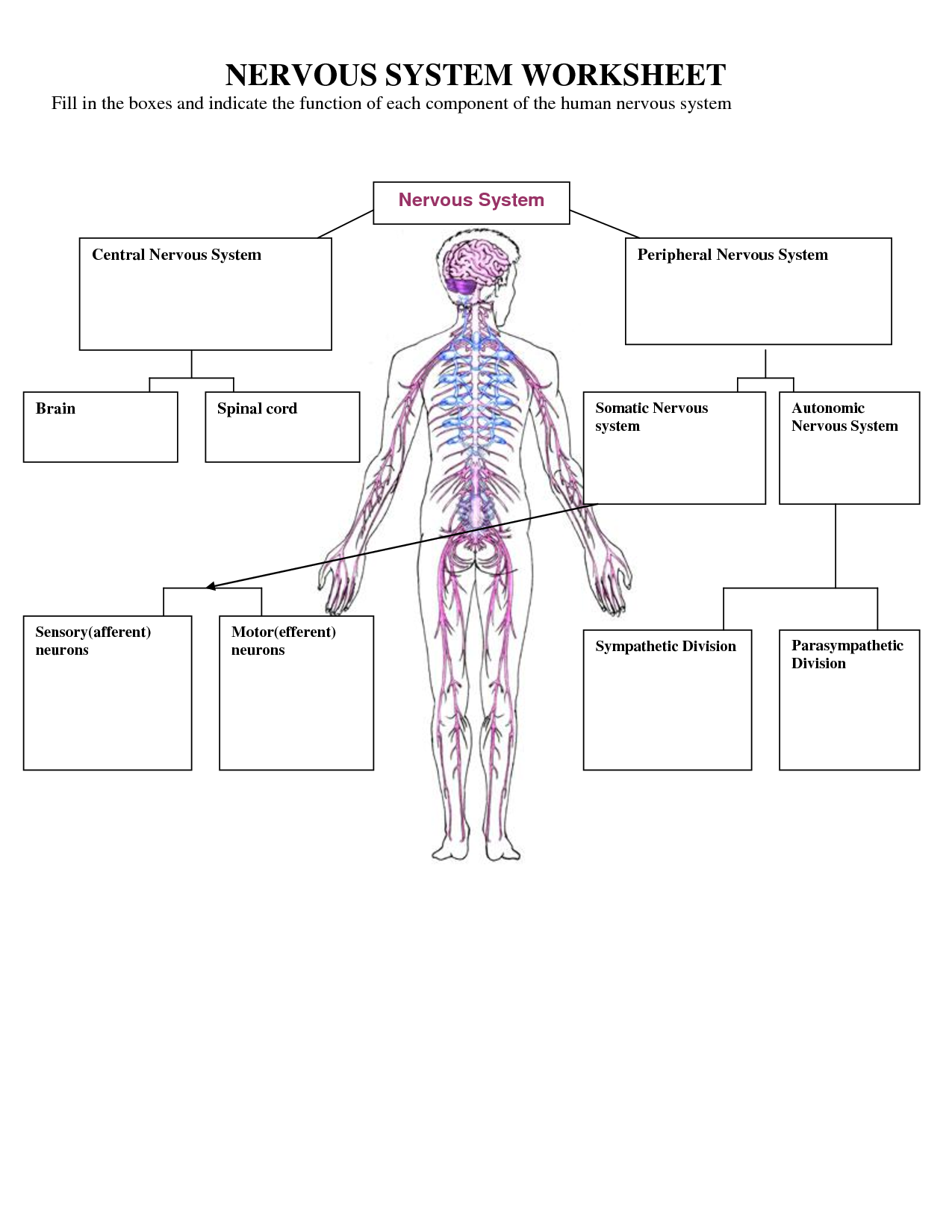 